Boletín de alojamiento individualRogamos devuelva esta hoja cumplimentada por e-mail a pediatria@viajeseci.esDATOS PERSONALES DEL ASISTENTE*Datos obligatorios.Precio por habitación y noche (desayuno e IVA vigente incluidos).Por favor, indique su orden de preferencia:Tipo de habitación:  Habitación individual            Habitación dobleConsultar política de gastos y cancelaciones con la Secretaría Turística.DATOS PARA LA EMISIÓN DE LA FACTURACumplimentar en caso de que sean diferentes de los datos personales:FORMA DE PAGO Transferencia bancaria a favor de Viajes El Corte Inglés, S.A. (libre de cargas): Banco Santander Central Hispano: IBAN: ES37 0049 1500 0328 1035 5229    SWIFT: BSCHESMMXXX Rogamos adjunte copia de la transferencia bancaria realizada. Tarjeta de crédito. Consultar antes con la Secretaría Turística.	NORMAS IMPORTANTESNo se admitirá ningún boletín que no esté debidamente cumplimentado en todos sus apartados.No se deberá dar por confirmada una reserva de hotel, hasta que no se tenga confirmación de la Secretaría Turística de que hay disponibilidad en el hotel elegido.CONDICIONES DE CANCELACIÓN Y DEPÓSITORogamos tenga en cuenta las políticas de depósito y cancelaciones a la hora de reservar:Pago total de la reserva de alojamiento en el momento de su realización.Cancelaciones a partir del viernes 20 de septiembre de 2019, se devengará un 100% de gastos.Las devoluciones serán procesadas un mes después de la finalización de la reunión.CONDICIONES PARA RESERVAS DE GRUPO (a partir de 9 habitaciones)Consultar con la Secretaría Turística.Apellidos*:Nombre*:  DNI*:Domicilio:CP:Ciudad/País*:Teléfono fijo:  Teléfono móvil*:e-mail*:HotelesDirecciónHabitación individual (DUI)Habitación individual (DUI)Habitación doble (DBL)Habitación doble (DBL)Noche jueves 3 de octubreNoche viernes 4 de octubreNoche jueves 3 de octubreNoche viernes 4 de octubreHotel Leonor de Aquitania 3*C/ San Pedro, 60. 16001 CuencaHab. estándar72,60 €Hab. estándar94,60 €Hab. estándar70,40 €	Hab. estándar114,40 €Hotel Leonor de Aquitania 3*C/ San Pedro, 60. 16001 CuencaHab. superior88,00 €Hab. superior110,00 €Hab. superior85,80 €Hab. superior129,80 €Hotel Torremangana 4*C/ San Ignacio de Loyola, 9. 16002 Cuenca69,00 €69,00 €77,50 €77,50 €Hospedería del Seminario Conciliar de San Julián 2*Estancia mínima obligatoria 2 nochesPlaza de la Merced, 3 - C/ Santa María, 1. 16001 Cuenca80 € × 2 noches =160,00 €80 € × 2 noches =160,00 €90 € × 2 noches =180,00 €90 € × 2 noches =180,00 €Hotel: 1.ª opción:  2.ª opción:Día de entrada (dd/mm/aa): Día de entrada (dd/mm/aa): ……………………………………..……….……………………………………..……….……………………………………..……….……………………………………..……….……………………………………..……….Día de salida (dd/mm/aa):Día de salida (dd/mm/aa):………………………………………………………………………………………………………………………………………………………………………………………N.º de habitaciones:×Noches   ×€.  Precio total (€):€.  Precio total (€):Razón social:  CIF/NIF:Domicilio social:  Localidad:CP:Provincia:Teléfono:  Fax:E-mail:  Nombre persona de contacto: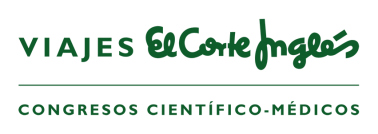 SECRETARÍA TURÍSTICAViajes El Corte Inglés S.A. - Congresos Científico-MédicosC/ Alberto Bosch, 13, 4.ª planta. 28014 MadridTel.: 91 330 07 26 / Fax: 91 420 39 52e-mail: pediatria@viajeseci.es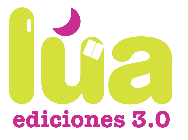 SECRETARÍA TÉCNICALúa Ediciones 3.0 Avda. de Burgos 39, 1.º izqda. 28036 MadridTel.: 616 722 687e-mail: secretariatecnica@luaediciones.com